	          		          บันทึกข้อความ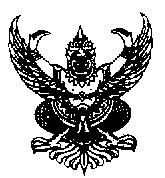 ส่วนราชการ งานบุคลากร  คณะวิทยาศาสตร์และเทคโนโลยี  มหาวิทยาลัยเทคโนโลยีราชมงคลธัญบุรี     โทร. 0 2549 4154ที่ อว  0649.07/…………………..			 วันที่ ……………………………………………………     เรื่อง  ขออนุญาตไม่เข้าร่วมประชุม / โครงการเรียน   คณบดีคณะวิทยาศาสตร์และเทคโนโลยี ผ่านรองคณบดีฝ่ายบริหารและวางแผน       ด้วย ข้าพเจ้า...................................................สังกัด............................................... โทร. .......................มีความประสงค์ขออนุญาตไม่เข้าร่วมประชุม / โครงการ เนื่องจาก…………………………………………..……………………….………………………………………………………………………………………………………………………………………………………………….ในวันที่ ...............................................................ถึงวันที่...........................................  เวลา.........................................ณ ……………………………………………………………………………………………………………………………………………………………..รายละเอียดดังเอกสารประกอบการพิจารณาที่แนบมาพร้อมนี้	จึงเรียนมาเพื่อโปรดพิจารณาอนุญาต   ลงชื่อ............................................................						      	      (..............................................................)    ผู้ขออนุญาต ความคิดเห็นของผู้บังคับบัญชาชั้นต้น        (หัวหน้าภาควิชา/สาขาวิชา/        หัวหน้าสำนักงานคณบดี) เห็นควรอนุญาต ไม่เห็นควรอนุญาต……………………….………………………………………………………..……………………………………………………….ลงชื่อ.....................................................( .........................................)ตำแหน่ง..............................................     ............./..................../................... ความเห็นของรองคณบดี                ฝ่ายบริหารและวางแผน เห็นควรอนุญาต และมอบงานบุคลากร เพื่อดำเนินการในส่วนที่เกี่ยวข้องต่อไป ไม่เห็นควรอนุญาต ............................................................................................................................ลงชื่อ.....................................................        (อาจารย์อลงกต สุวรรณมณี)  รองคณบดีฝ่ายบริหารและวางแผน     ............./..................../.................. การพิจารณาสั่งการของคณบดีคณะวิทยาศาสตร์และเทคโนโลยี อนุญาต  ไม่อนุญาต     .........................................................................................................................................................................................ลงชื่อ......................................................(ผศ.ดร.นิพัทธ์ จงสวัสดิ์)คณบดีคณะวิทยาศาสตร์และเทคโนโลยี      ............./..................../...................